                          MOJI PRVI POŠKOTI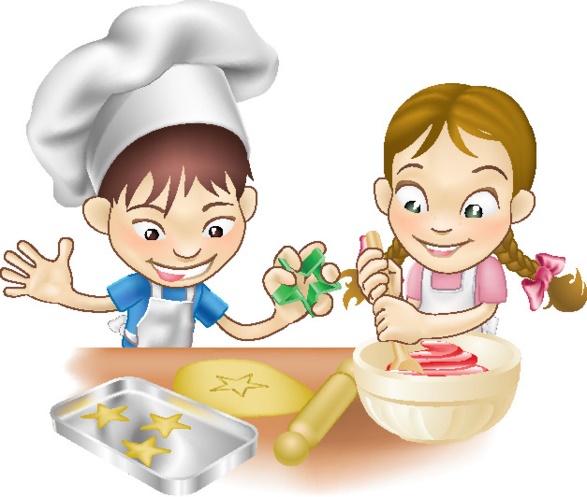 Sestavine:1  celo maslo1 skodelica rjavega sladkorja (lahko tudi belega)2 jajci1 skodelica moke2 skodelici ovsenih kosmičev2 skodelici kokosove moke1 skodelica nalomljene čokolade1 vanilin sladkor1 čajna žlička pecilnega praškaŠčepec soliPostopek izdelave:Maslo zmehčaj (nekaj ur pred peko ga pusti v kuhinji na pultu). Vanj z ročnim mešalnikom vmešaj sladkor in jajca. Zmes mešaj nekaj minut, da dobiš gladko maso.Nato dodaš vse ostale sestavine, razen čokolade, in dobro premešaj z žlico. Nato vse sestavine pregneti še z roko (prej si roke dobro umij).Na koncu vmešaj (ugneti) še na drobno nalomljeno čokolado. Pekač obloži s peki papirjem. Nanj naloži piškote, ki jih oblikuješ v majhne kroglice. Kroglice polagaj močno narazen, ker se med peko piškoti močno razlezejo. Pečico segrej na 180 °C in jih peči približno 18 min (odvisno od moči pečice).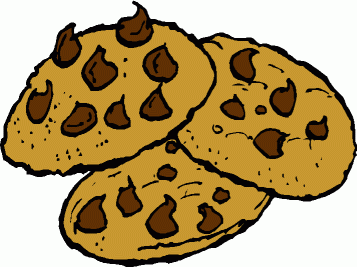 Pa dober tek!                                                            